Forging Past the Felony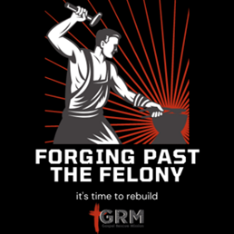 Week 1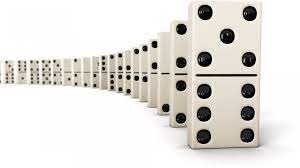 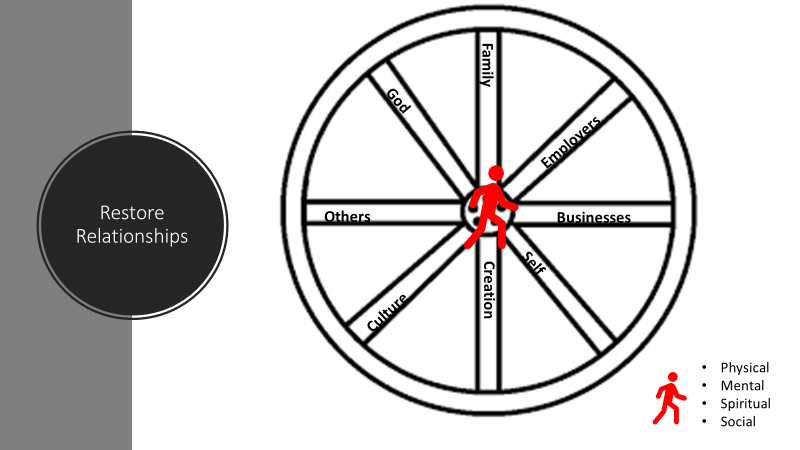 https://youtu.be/5JCm5FY-dEY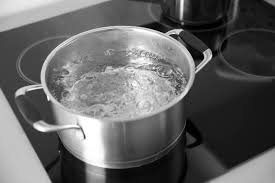 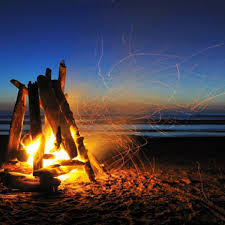  Homework Questions: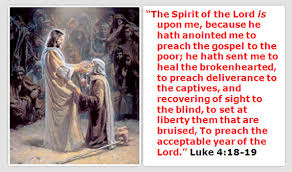  What have you given the world?Who do I aspire to be?What am I good at?What do I love to do?What does the world need?How do I make moments magical?How can I use this course to launch my dreams?Why must I use this information?When will I use this information?What is one small domino you can push today?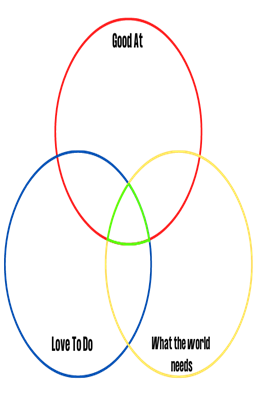 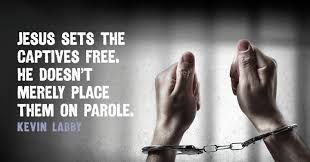 Rank these Virtues (1 the most important to you,  24 least important) https://www.viacharacter.org/ The Spirit of the Sovereign Lord is on me,
    because the Lord has anointed me
    to proclaim good news to the poor.
He has sent me to bind up the brokenhearted,
    to proclaim freedom for the captives
    and release from darkness for the prisonersIsaiah 61:1 AppreciationHumilityPersistenceBraveryHumorPerspectiveCreativityIntegrityPrudenceCuriosityKindnessSelf-RegulationFairnessLeadershipSocial IntelligenceForgivenessLove of LearningSpiritualityGratitudeBe LovedTeamworkHopeOpen mindednessZest